ΣΥΜΒΑΣΗμεταξύτου Εθνικού Μετσόβιου Πολυτεχνείου - Ειδικού Λογαριασμού Κονδυλίων Έρευνας καιτης Εταιρείας …………………………. [«ΕΠΩΝΥΜΙΑ»]Στην Αθήνα μεταξύ των κάτωθι συμβαλλόμενων   αφ’ ενόςΤο Ν.Π.Δ.Δ. με την επωνυμία «Ειδικός Λογαριασμός Κονδυλίων Έρευνας-Εθνικό Μετσόβιο Πολυτεχνείο» ή για συντομία «ΕΛΚΕ-ΕΜΠ», το οποίο εδρεύει στην Αθήνα, στην οδό Πατησίων 42, Τ.Κ 106.82, ΑΦΜ: 099793475, Δ.Ο.Υ.: Δ’ ΑΘΗΝΩΝ, και έχει Διοικητικές Υπηρεσίες στην οδό Ηρώων Πολυτεχνείου 9, Τ.Κ.: 157.80 – ΠΟΛΥΤΕΧΝΕΙΟΥΠΟΛΗ ΖΩΓΡΑΦΟΥ, στο εξής καλούμενο «ΕΡΓΟΔΟΤΗΣ», και εκπροσωπείται νόμιμα για την υπογραφή του παρόντος από τον  Πρόεδρο της Επιτροπής Ερευνών του ΕΛΚΕ - ΕΜΠ καθ. Εμμανουήλ Βαρβαρίγοαφ’ ετέρου Η …………………. (νομική μορφή) εταιρεία με την επωνυμία ………………………… (ΕΠΩΝΥΜΙΑ ΕΤΑΙΡΕΙΑΣ), με έδρα την ………………, οδός ………………… Τ.Κ. ………, ΑΦΜ ……………….., ΔΟΥ……………..……………….., νομίμως εκπροσωπούμενη από τον κ. ……………………………………………, Τίτλος Εκπροσώπου, στο εξής καλούμενη «ΑΝΑΔΟΧΟΣ» καιΕκ τρίτου ο/η κ.  ……………………………………….. του ……………………., κάτοικος …..………………………..……………………………. (πόλη, δ/νση), κάτοχος του υπ’ αριθ. ………………….………… ΔΑΤ που εκδόθηκε στις ….…..……………., με ΑΦΜ ……………………….υπαγόμενος στη Δ.Ο.Υ.…………………………….., Καθηγητής/τρια της Σχολής ………………. του ΕΜΠ, ως Επιστημονικός/ή Υπεύθυνος/η του έργου με τίτλο «………………..» και Κ.Α. ………..Συμφωνούν, συνομολογούν και κάνουν αμοιβαία αποδεκτά τα ακόλουθα :Ο ΑΝΑΔΟΧΟΣ αναλαμβάνει την προμήθεια των παρακάτω αγαθών, τα οποία περιγράφονται κατωτέρω κατά κωδικό αγοράς και ποσότητα:…………………………………………………………………………………………………………………….………………………………στο πλαίσιο του έργου με κωδικό: 6X/ΧΧΧΧΧΧ ,  τίτλο:  ΧΧΧΧΧΧΧΧΧΧΧΧΧΧΧ (Ακρωνύμιο, WP……..)[το Ακρωνύμιο και το WP συμπληρώνονται μόνο σε περίπτωση που το έργο είναι ευρωπαϊκό]  και Επιστημονικό Υπεύθυνο τον/την καθ. ΧΧΧΧΧΧΧΧΧΧΧΧΧΧΧΧΧΧΧΧ. Ο τύπος, η ποιότητα, τα τεχνικά χαρακτηριστικά και οι προδιαγραφές των προϊόντων θα είναι πάντα σύμφωνα με τα όσα περιγράφονται ………………………. (αν υπάρχουν: επιλογή από: Τεχνικό Παράρτημα Έργου, την τεχνική προσφορά της εταιρείας, Πρακτικό Αξιολόγησης κ.λ.π.), και στην Οικονομική Προσφορά του ΑΝΑΔΟΧΟΥ η οποία εγκρίθηκε με την από ……………………. (ημερομηνία απόφασης Προέδρου) Απόφαση του Προέδρου της ΕΕ/ΕΛΚΕ Νο ……/..…. (νούμερο απόφασης Προέδρου) και αναρτήθηκε στη ΔΙΑΥΓΕΙΑ με ΑΔΑ………….. και στο ΚΗΜΔΗΣ με ΑΔΑΜ……………. και προσαρτώνται και αποτελούν αναπόσπαστο μέρος της παρούσας Σύμβασης και δεν θα μεταβάλλονται παρά μόνον εάν συμφωνηθεί εγγράφως από  τα εδώ συμβαλλόμενα μέρη.Ο ΑΝΑΔΟΧΟΣ υποχρεούται να παραδώσει τα παραπάνω αγαθά (όργανα, αναλώσιμα κ.α) εντός ………………………………………ημερών από την ημερομηνία εγκεκριμένης ηλεκτρονικής υπογραφής της παρούσας από τον τελευταίο εκ των συμβαλλομένων και ανάρτησής της στο ΚΗΜΔΗΣ. Ο ΑΝΑΔΟΧΟΣ φέρει τον κίνδυνο τυχαίας καταστροφής ή χειροτέρευσης των προϊόντων έως την παράδοση αυτών στους χώρους του ……………………. (αναφέρεται ο τόπος παράδοσης) και την οριστική παραλαβή τους (με πρωτόκολλο παράδοσης-παραλαβής) .Τα προϊόντα θα παραδίδονται στους χώρους που θα υποδείξει ο Επιστημονικός Υπεύθυνος του έργου. Η μεταβίβαση κυριότητας θα πραγματοποιείται με την παράδοση των προϊόντων.Για την προμήθεια οργάνων, οποιαδήποτε βλάβη σε εξοπλισμό θα πρέπει να αποκαθίσταται από τον ΑΝΑΔΟΧΟ μέσα στον χρόνο της εγγύησης. Ως τίμημα για την προμήθεια των αγαθών συμφωνείται το ποσόν των …………………….Ευρώ (…………), πλέον Φ.Π.Α (……………), ήτοι συνολικά το ποσό των ……………. Ευρώ (ΑΔΑ Ανάληψης Υποχρέωσης …………………) (συμπληρώνεται από τη ΜΟΔΥ).Το τίμημα παραμένει σταθερό για όλη τη διάρκεια του παρόντος και δεν μεταβάλλεται παρά μόνον κατόπιν έγγραφης συμφωνίας των μερών. Το τίμημα περιλαμβάνει όλα τα έξοδα και δαπάνες του αναδόχου, περιλαμβανομένων ενδεικτικά μεταφορικών εξόδων, οδοιπορικών, αποθηκεύτρων, συσκευασίας κλπ. Με την εξόφληση του τιμήματος εξαντλείται κάθε υποχρέωση του ΕΛΚΕ/ΕΜΠ έναντι του ΑΝΑΔΟΧΟΥ και ο τελευταίος ουδεμία απαίτηση έχει ή διατηρεί κατά του ΕΛΚΕ/ΕΜΠ.Η πληρωμή του παραπάνω συμφωνούμενου τιμήματος προς τον ΑΝΑΔΟΧΟ θα γίνει με βάση τιμολόγιο που θα εκδώσει ο τελευταίος για την αξία των πωλουμένων προϊόντων (τιμή μονάδος Χ ποσότητα), και με την προσκόμιση των δικαιολογητικών της παρ. 4 του άρθρου 200 του Ν. 4412/2016.To τίμημα καταβάλλεται μετά την οριστική παραλαβή των προϊόντων από τον ΕΛΚΕ-ΕΜΠ (κατά το άρθρο 208 και την παρ. 2 του άρθρου 200 του Ν 4412/2016) και κατόπιν εντολής του Επιστημονικού Υπεύθυνου του ερευνητικού έργου.Ο ΑΝΑΔΟΧΟΣ βαρύνεται και με τις τυχόν προβλεπόμενες νόμιμες κρατήσεις, τους φόρους, πλην του Φ.Π.Α.  Τον Ανάδοχο βαρύνουν:  α) Ο προβλεπόμενος από το Ν. 4172/2013 αρ. 64 παρ.2 φόρος εισοδήματος, όπως ισχύει, ο οποίος υπολογίζεται επί της αξίας, εκτός ΦΠΑ.  β) H προβλεπόμενη κράτηση, ύψους 0,10%, για την κάλυψη των λειτουργικών αναγκών της Ενιαίας Αρχής Δημοσίων Συμβάσεων (Ε.Α.ΔΗ.ΣΥ.) η οποία υπολογίζεται επί της συνολικής αξίας κάθε πληρωμής πρo φόρων και κρατήσεων και ανεξαρτήτως ποσού και πηγής προέλευσης κάθε αρχικής, τροποποιητικής ή συμπληρωματικής δημόσιας σύμβασης, σύμφωνα με το άρθρο 350 του Ν. 4412/2016 όπως τροποποιήθηκε και ισχύει.  γ) Οι υπέρ τρίτων κρατήσεις υπόκεινται στο εκάστοτε ισχύον αναλογικό τέλος χαρτοσήμου 3% και στην επ’αυτού εισφορά υπέρ ΟΓΑ 20%.O ΑΝΑΔΟΧΟΣ ρητώς αναλαμβάνει την υποχρέωση και εγγυάται ότι τα προϊόντα που παραδίδει στον ΕΛΚΕ/ΕΜΠ, είναι καινούρια και αμεταχείριστα, βρίσκονται σε άριστη κατάσταση και είναι αρίστης ποιότητας, κατάλληλα για τη συμφωνημένη χρήση, απαλλαγμένα από ελαττώματα και προσαρμοσμένα σε υψηλής ποιότητας πρότυπα. Τα προϊόντα πρέπει επίσης να είναι πλήρως προσαρμοσμένα στις απαριθμούμενες στην απόφαση ανάθεσης τεχνικές προδιαγραφές και συνομολογηθείσες ιδιότητες και στα τεχνικά χαρακτηριστικά που απαιτούνται από την κοινοτική και εθνική νομοθεσία.Ο ΑΝΑΔΟΧΟΣ υποχρεούται να ελέγχει την ποιότητα και τις προδιαγραφές των προϊόντων πριν την παράδοσή τους στον ΕΛΚΕ/ΕΜΠ καθώς και εγγυάται την καλή ποιότητα και λειτουργία τους μέσα στο χρόνο που προσφέρει ο προμηθευτής ή ……….(να ορίζεται κάθε φορά). Ο ΑΝΑΔΟΧΟΣ επίσης αναλαμβάνει την υποχρέωση να αντικαθιστά κάθε ελαττωματικό προϊόν ή προϊόν από το οποίο λείπουν οι συνομολογηθείσες ιδιότητες ή δεν είναι προσαρμοσμένο στις τεχνικές προδιαγραφές μετά από σχετική ενημέρωση του ΕΛΚΕ/ΕΜΠ. Ο ΑΝΑΔΟΧΟΣ υποχρεούται επίσης να αποκαθιστά κάθε περαιτέρω ζημία του ΕΛΚΕ/ΕΜΠ που προκαλείται από το ελάττωμα ή την έλλειψη συνομολογηθεισών ιδιοτήτων ή των απαιτούμενων τεχνικών προδιαγραφών.Ο ΑΝΑΔΟΧΟΣ ευθύνεται έναντι του ΕΛΚΕ/ΕΜΠ και υποχρεούται να αποκαταστήσει πλήρως κάθε ζημία του προερχόμενη από αξίωση τρίτου οφειλόμενη σε οποιαδήποτε παραβίαση των υποχρεώσεων του αναδόχου δυνάμει του παρόντος (και ενδεικτικά: ύπαρξη πραγματικών ελαττωμάτων, έλλειψη συνομολογηθεισών ιδιοτήτων, μη συμμόρφωση προς τις προδιαγραφές κλπ.), καθώς και για κάθε αποζημίωση λόγω προσβολής δικαιωμάτων πνευματικής ή βιομηχανικής ιδιοκτησίας τρίτων. Ο ΑΝΑΔΟΧΟΣ αναλαμβάνει επίσης πλήρως έναντι του ΕΛΚΕ/ΕΜΠ και τρίτων κάθε ευθύνη παραγωγού ελαττωματικού προϊόντος για τα προϊόντα σύμφωνα με το ν. 2251/94.Σε περίπτωση καθυστέρησης από τον ΑΝΑΔΟΧΟ εκπλήρωσης του συνόλου ή μέρους των επιμέρους παραγγελιών του ΕΛΚΕ/ΕΜΠ για οποιοδήποτε λόγο οφειλόμενο σε υπαιτιότητά του ο ΑΝΑΔΟΧΟΣ υποχρεούται να καταβάλλει στον ΕΛΚΕ/ΕΜΠ πρόστιμο 5% επί της συμβατικής αξίας των προϊόντων σύμφωνα με το άρθρο 207 του Ν. 4412/2016   ευθυνόμενος επιπλέον για την πλήρη αποκατάσταση οποιασδήποτε περαιτέρω ζημίας του ΕΛΚΕ/ΕΜΠ. Η παρούσα Σύμβαση διέπεται από και ερμηνεύεται σύμφωνα με το Ελληνικό Δίκαιο. Αρμόδια δικαστήρια για κάθε διαφορά που θα προκύψει από το παρόν και συμπεριλαμβανομένων διαφορών περί την ισχύ, ερμηνεία ή εκτέλεση αυτού είναι τα δικαστήρια των Αθηνών.Ο ΑΝΑΔΟΧΟΣ εγγυάται την τήρηση των υποχρεώσεων που απορρέουν από τις διατάξεις της παρ. 2, του Άρθρου 18 του Ν. 4412 «Δημόσιες Συμβάσεις Έργων, Προμηθειών και Υπηρεσιών (προσαρμογή στις Οδηγίες 2014/24/ΕΕ και 2014/25/ΕΕ)» (ΦΕΚ Α’ 147/08.08.2016).Ο ΕΛΚΕ/ΕΜΠ δικαιούται ανά πάσα στιγμή να καταγγείλει τη παρούσα σύμβαση κατά τις διατάξεις του άρθρου 133 του ν. 4412/2017. Σε περίπτωση που ο ΑΝΑΔΟΧΟΣ παραβεί οποιαδήποτε υποχρέωσή του που αναφέρεται στην παρούσα, που όλες θεωρούνται ουσιώδεις, ο ΕΛΚΕ/ΕΜΠ δικαιούται να χορηγήσει παράταση του συμβατικού χρόνου παράδοσης των προϊόντων σύμφωνα με τις προϋποθέσεις του αρ. 206 του ν. 4412/2016 προκειμένου να συμμορφωθεί ο ΑΝΑΔΟΧΟΣ και να εκπληρώσει τις υποχρέωσεις του, μετά την πάροδο της οποίας, εφόσον δεν υπάρξει συμμόρφωση, ο ΕΛΚΕ/ΕΜΠ θα κηρύξει τον ΑΝΑΔΟΧΟ έκπτωτο και θα επιβάλει τις κυρώσεις που προβλέπει το αρ. 203 του ν. 4412/2016. Ο ΕΛΚΕ/ΕΜΠ δύναται επιπλέον να απαιτήσει από τον αντισυμβαλλόμενό του την πλήρη αποκατάσταση οποιασδήποτε επελθούσας ζημίας του.Τα συμβαλλόμενα μέρη δεν δικαιούνται να υποκατασταθούν από τρίτο φυσικό ή νομικό πρόσωπο εν όλω ή εν μέρει στα δικαιώματα ή υποχρεώσεις τους που απορρέουν από την παρούσα, ούτε επιτρέπεται από τον ΑΝΑΔΟΧΟ η εκχώρηση ή ενεχυρίαση της αμοιβής του προς οιονδήποτε τρίτο, Τράπεζες, Ν.Π.Δ.Δ. κλπ.  χωρίς την έγγραφη συναίνεση του Εργοδότη .Το παρόν συμφωνητικό υποκαθιστά όλες τις προηγούμενες μεταξύ των συμβαλλομένων μερών συμβάσεις. Σημειώνεται ότι ο προμηθευτής είναι υπόχρεος σε έκδοση ηλεκτρονικού τιμολογίου σύμφωνα με τις διατάξεις των αρ. 148-154 του Ν. 4601/19 όπως ισχύει.Για ό,τι δεν προβλέπεται στην παρούσα ισχύουν οι διατάξεις του Ν. 4412/2016 με τις εκάστοτε τροποποιήσεις του αναλογικώς εφαρμοζόμενου.Σε πίστωση των ανωτέρω, συντάχθηκε το παρόν και υπογράφεται ψηφιακά με εγκεκριμένη ηλεκτρονική υπογραφή από όλα τα συμβαλλόμενα μέρη.ΟΙ ΣΥΜΒΑΛΛΟΜΕΝΟΙΗ ΣΥΜΒΑΣΗ ΘΑ ΦΕΡΕΙ ΣΦΡΑΓΙΔΕΣ  ΚΑΙ ΤΟΥ ΕΡΓΟΔΟΤΗ ΚΑΙ ΤΟΥ ΑΝΑΔΟΧΟΥ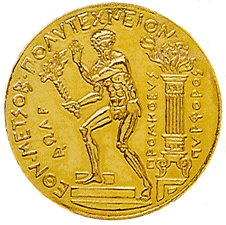 ΕΘΝΙΚΟ ΜΕΤΣΟΒΙΟ ΠΟΛΥΤΕΧΝΕΙΟΕΙΔΙΚΟΣ ΛΟΓΑΡΙΑΣΜΟΣ ΚΟΝΔΥΛΙΩΝ ΕΡΕΥΝΑΣΗρώων Πολυτεχνείου 9, Πολυτεχνειούπολη Ζωγράφου, 157 72  Αθήνα. 210-772 1348,  e-mail: ereyna@central.ntua.grΓΙΑ ΤΟΝ ΕΡΓΟΔΟΤΗΓΙΑ ΤΟΝ ΑΝΑΔΟΧΟΟ ΕΠΙΣΤΗΜΟΝΙΚΟΣ ΥΠΕΥΘΥΝΟΣ Καθ. Εμμανουήλ ΒαρβαρίγοςΠΡΟΕΔΡΟΣ
 ΤΗΣ ΕΠΙΤΡΟΠΗΣ ΕΡΕΥΝΩΝ ΤΟΥ
ΕΙΔΙΚΟΥ ΛΟΓΑΡΙΑΣΜΟΥ ΕΜΠΕπωνυμίαΤίτλοςΌνομαΤίτλος